Gründung am LandBestätigung der AusfinanzierungDiese Bestätigung der Ausfinanzierung erfolgt durch die/den Förderungswerberin/Förderungswerber sowie durch die Hausbank.Beschreibung des Projektes / des Vorhabens
(3 Zeilen)Bestätigung
Die Projektkosten laut eingereichtem Geschäftsplan in der Höhe vonEUR      werden (in mindestens derselben Höhe) folgendermaßen finanziert:Planumsätze sind nur laut GAL – Leitfaden (unter „Downloads“ auf der Internetseite http://www.awsg.at/gruendungamland) zulässig.beantragte Förderungssumme	     Datum:      	Unterschriften	 Förderungsnehmer/-in: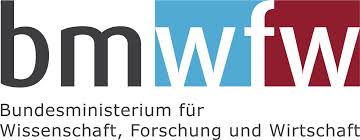 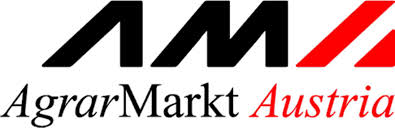 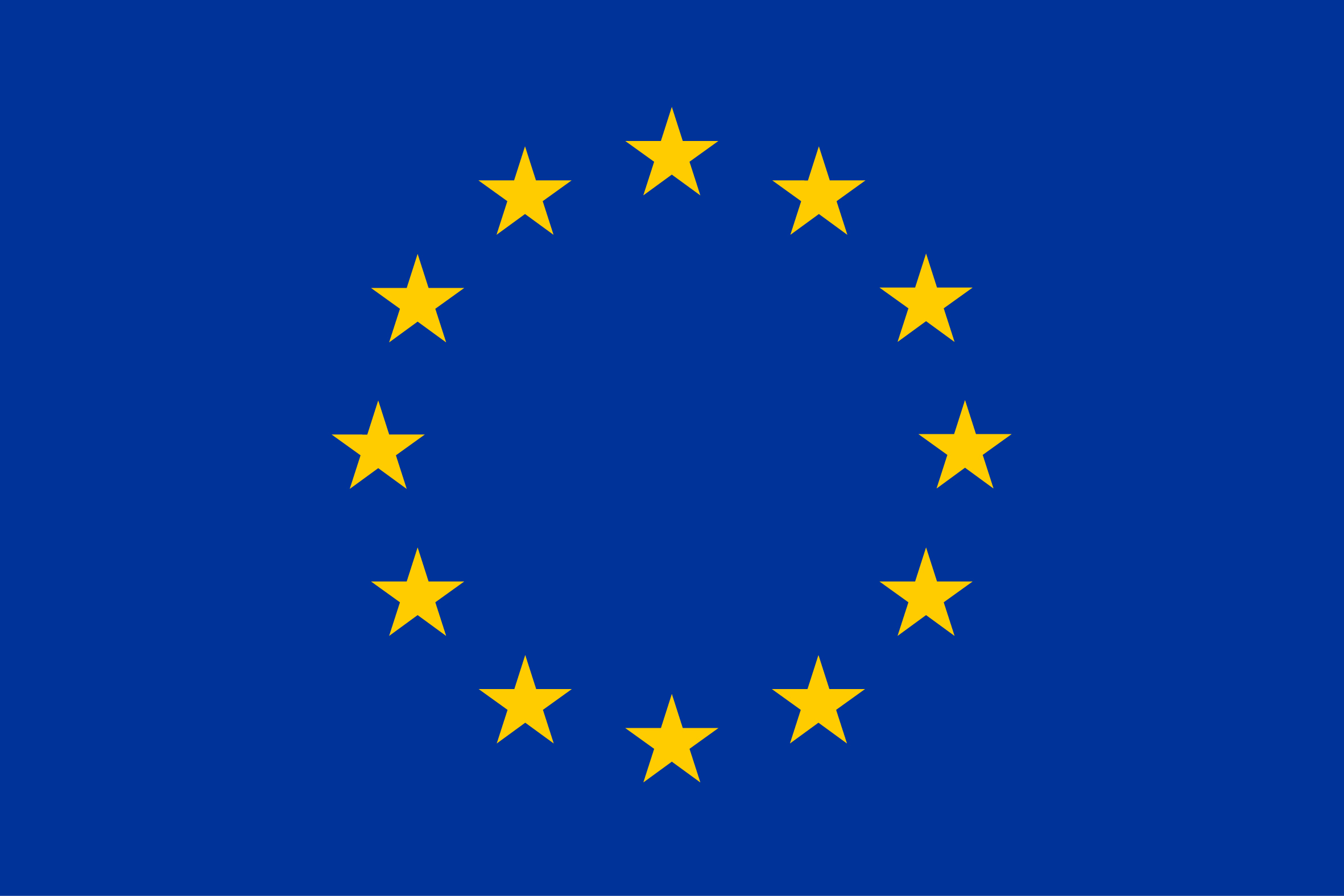 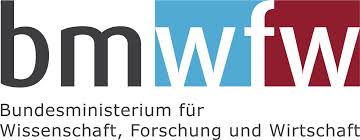 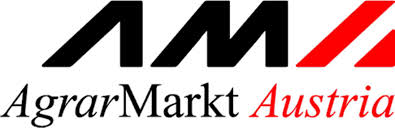 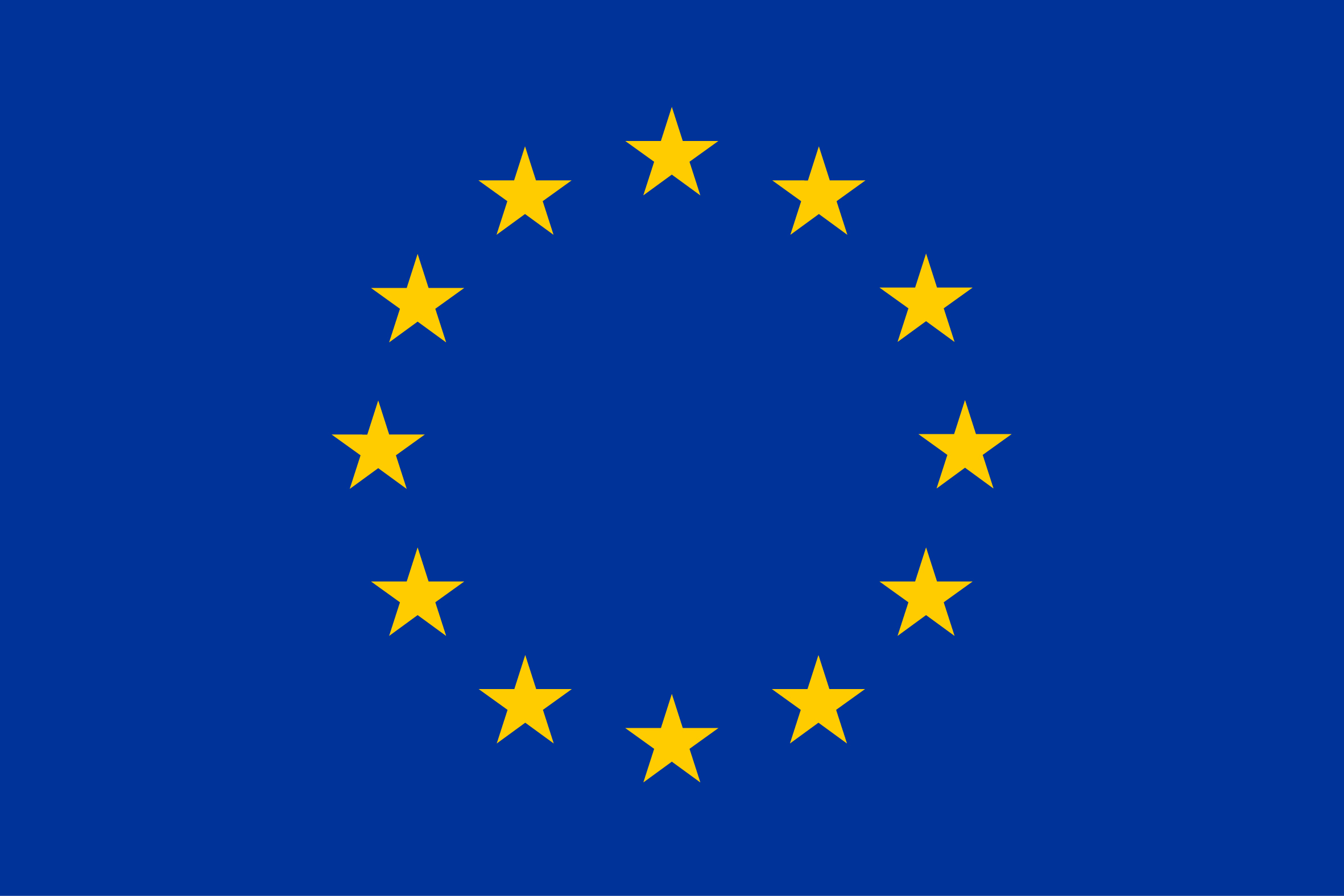 	für die Hausbank:Angaben zur/zum Förderungswerberin/FörderungswerberAngaben zur/zum Förderungswerberin/FörderungswerberName der FirmaAnsprechpersonStraße und HausnummerPLZOrtEigenmittelBankkredit ( auch Bankpromesse)sonstige bereits zugesicherte Finanzierungen